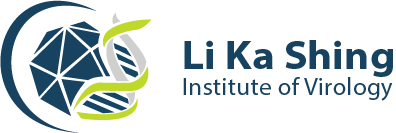 Research Support & Innovation GrantPERSONNELMATERIALS, SUPPLIES AND SERVICESDISSEMINATION**NOTE: Travel/conference costs are limited to $2000.00 total (includes transportation, accommodations, registration, etc.)OTHERBudget Summary:The budget summary must represent the total budget request and must not exceed $40,000.00 CAD. Please refer to the Terms of Reference for details on eligible and ineligible expenses.DescriptionAmount RequestedDescriptionAmount RequestedDescriptionAmount RequestedDescriptionAmount RequestedTOTAL BUDGET REQUEST